Preliminary Society and Culture			Assessment Task 4Due Date: Monday 25th August 2014Assessment Weighting: 15%						         Term 3, 2014Intercultural CommunicationSpeech 3 – 5 minutesOutcomes assessed The student: P1 describes the interaction between persons, societies, cultures and environments across time P2 identifies and describes relationships within and between social and cultural groups P3 describes cultural diversity and commonality within societies and cultures P10 communicates information, ideas and issues using appropriate written, oral and graphic forms The task Part 1 You are to conduct an interview with someone from a different cultural perspective from your own. The focus of the interview should be ‘Problems in communicating across cultures’. You do not hand in the interview. It becomes the basis of a written report, which is to be presented to the class as a 3- to 5-minute speech, and then submitted as part of the marking process, and will contribute to your content mark. Part 2 You are to present a 3 to 5 minute speech to class on the topic of ‘Problems in communicating across cultures-a personal view’. In the speech you are expected to use your interview as the basis of your presentation. It should be made clear on what basis you determined that your interview subject had a different cultural perspective from your own. It should also be made clear just what problems your interview subject found in communicating across cultures, and how he/she overcame them. 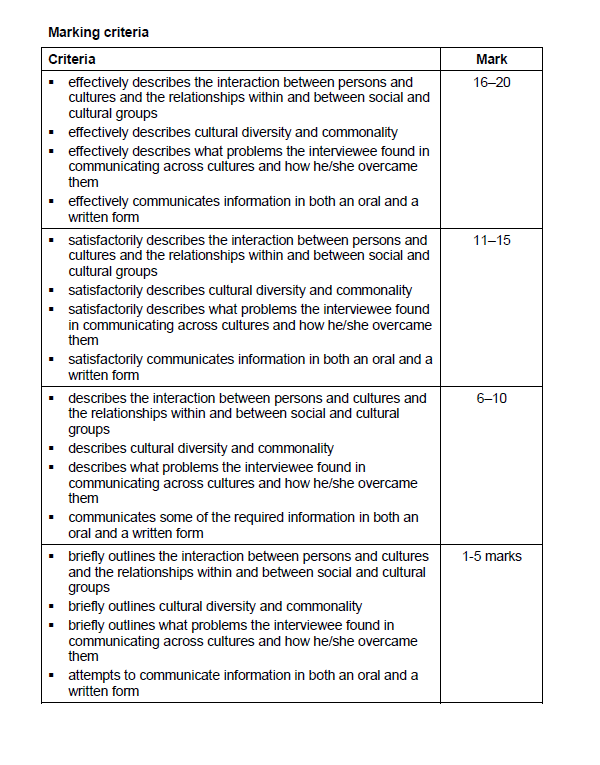 